       АДЛЕР,     «РАЙСКИЙ УГОЛОК»          Лето 2024Гостевой дом «Райский уголок» расположен в центре Адлера, в 3 минутах от пляжа. Адлер – микрорайон Сочи, расположенный в 24-х км от его центра, который фактически является полноценным курортом, самым южным и теплым на территории нашей страны. Отличные пляжи и всегда чистое море, песчано-галечный пляж «Чайка» (бесплатный), оборудованный лежаками и навесами (платно). Территория дома наполнена тропическими растениями и цветами, среди которых имеется зона для отдыха со столиками, где гости могут провести свое свободное время, любуясь необычным фонтаном с маленьким бассейном и золотыми рыбками. Удобное расположение заметно выделяет "Райский уголок из числа многих гостиниц города, позволяет быстро и без проблем добраться как до аэропорта и ж/д вокзала, так и до центра Сочи. А  так же вы можете разнообразить свой отдых, посетив местные достопримечательности: посетить океанариум, дельфинарий, дендрарий, Олимпийский парк, съездить на гору Ахун, посетить форелевое хозяйство, страусиную ферму, вольерный комплекс Кавказского государственного природного биосферного заповедника.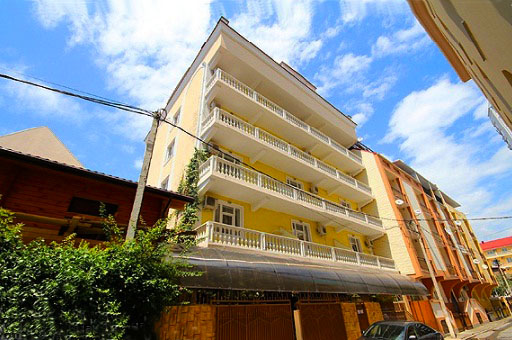 Размещение: «Стандарт» 2-х, 3-х местные номера с удобствами (WC, душ, ТВ, сплит-система, холодильник электрочайник, новая мебель: кровати, тумбочки,  шкаф, стол ). Пляж:  3 мин -  песчано-галечный пляж «Чайка», оборудованный лежаками и навесами. Питание: кухня общего пользования с посудой.Дети:  до 3 лет на одном месте с родителями- 7950 руб.,  до 12 лет   скидка на проезд - 200 руб.Стоимость тура на 1 человека (7 ночей)В стоимость входит: проезд на автобусе, проживание в номерах выбранной категории, сопровождение, страховка от несчастного случая. Курортный сбор за доп. плату.Выезд из Белгорода  еженедельно по понедельникам.Хочешь классно отдохнуть – отправляйся с нами в путь!!!!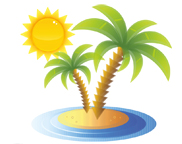 ООО  «Турцентр-ЭКСПО»                                        г. Белгород, ул. Щорса, 64 а,  III этаж                                                                                                            Остановка ТРЦ «Сити Молл Белгородский»     www.turcentr31.ru      т./ф: (4722) 28-90-40;  тел: (4722) 28-90-45;    +7-951-769-21-41РазмещениеЗаездыСТАНДАРТСТАНДАРТСТАНДАРТРазмещениеЗаезды2-х мест. с удоб.3-х мест. с удоб. Доп. местоВзрослые и детив 2-х м. – кроватьв 3-х м. - раскладушка03.06.-12.06.18450173001520010.06.-19.06.19500181001550017.06.-26.06.21950198001570024.06.-03.07.22800202001590001.07.-10.07.25950225001600008.07.-17.07.26200229001620015.07.-24.07.26700232001620022.07.-31.07.26700232001620029.07.-07.08.26700232001620005.08.-14.08.26700232001620012.08.-21.08.26700232001620019.08.-28.08.26700232001620026.08.-04.09.25000220001600002.09.-11.09.23100208001580009.09.-18.09.22900206001570016.09.-25.09.22700204001560023.09.-02.10225002020015500